MOÇÃO Nº 295/2019Manifesta apelo ao Excelentíssimo Senhor Prefeito Municipal para realização de serviços de cascalhamento e nivelamento com máquina PATROL em TODAS AS Ruas e Trecho de chão batido do bairro Cruzeiro do Sul, neste município. Senhor Presidente,Senhores Vereadores, CONSIDERANDO que este vereador foi procurado por munícipes residentes no bairro Cruzeiro do Sul para intermédio junto a este Poder Executivo Municipal no que tange serviços de cascalhamento e nivelamento de via pública;CONSIDERANDO que os moradores reclamam que algumas ruas do bairro estão sem condições de trafego, uma vez que as Estradas são de chão batido, e seu atual estado de degradação dificulta o trajeto e a passagem pelo local;CONSIDERANDO que, devido às chuvas dos últimos dias, as vias estão sem condições de trafegar, motivo esse solicito manutenção e serviços de cascalhamento e nivelamento com máquina PATROL em trecho de chão batido, na extensão das ruas do bairro, principalmente naquelas ruas que serve de passagem de  transporte público.CONSIDERANDO por fim que devido às chuvas dos últimos dias, a situação da via agravou, deixando caótica a passagem de veículos pelo local, e a população continua a reivindicar junto a este vereador que as referidas vias sejam contemplada com os serviços de cascalhamento e nivelamento com máquina PATROL, visando atender os motivos já acima expostos; Ante o exposto e nos termos do Capítulo IV do Título V do Regimento Interno desta Casa de Leis, a CÂMARA MUNICIPAL DE SANTA BÁRBARA D’OESTE, ESTADO DE SÃO PAULO, apela ao Excelentíssimo Senhor Prefeito Municipal, Denis Andia, para realização de serviços de cascalhamento e nivelamento com máquina PATROL em TODAS AS Ruas e Trecho de chão batido do bairro Cruzeiro do Sul.Plenário “Dr. Tancredo Neves”, em 17 de abril de 2.019.JESUS VENDEDOR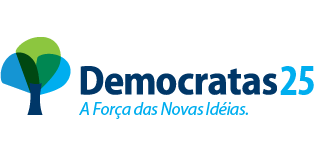 -Vereador -